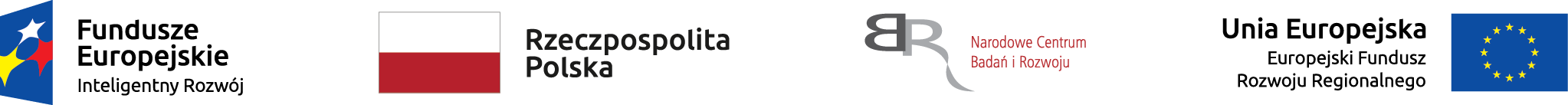 Nr sprawy: 10/2020/BK/AutoInvent	    Załącznik nr 3 do Zapytania ofertowego		    Katowice, dnia ………………………….	…………………	(Nazwa Wykonawcy)ZAMÓWIENIESzczegółowych informacji na temat przedmiotu i warunków zamówienia udziela:Pani  Magdalena Kopera, tel.: +48 32 357 0937e-mail: mkopera@jswinnowacje.plAdres dostawy:JSW Innowacje S.A.al. Krakowska 2a02-284 Warszawa          Potwierdzenie przyjęcia do realizacji przez Wykonawcę:                        ………………                     ……………………………..                             data                       podpis upoważnionego przedstawiciela Wykonawcy1Nazwa i adres ZamawiającegoJSW Innowacje S.A., ul. Paderewskiego 41, 40-282 Katowice2Nazwa zamówieniaZakup drobnych elementów elektronicznych i mechanicznych na potrzeby realizacji projektu pn.: „System automatycznej akwizycji i analizy danych przestrzennych automatyzujący proces inwentaryzacji, modelowania i obliczania składowisk surowców mineralnych w czasie quasi rzeczywistym”.3Numer zamówienia10/2020/BK/AutoInvent4Krótki opis przedmiotu zamówieniaPrzedmiotem zamówienia jest zakup drobnych elementów elektronicznych i mechanicznych  na potrzeby realizacji projektu prowadzonego przez JSW Innowacje S.A.5Termin realizacji Do 21 dni od daty podpisania niniejszego Zamówienia.6Wartość zamówienia7Sposób i termin płatnościDo 30 dni od dnia dostarczenia prawidłowo wystawionej faktury do Zamawiającego wraz z obustronnie podpisanym protokołem odbioru. Zamawiający może wyrazić zgodę na płatność na podstawie wystawionej faktury pro forma.8Sposób realizacjiDostawa na adres JSW Innowacje S.A. Al. Krakowska 2A, 02-284 Warszawa w dniu roboczym, w godz. 9:00-16:00. 9Podpis osoby merytorycznie odpowiedzialnej…………………………                                                                                                ………………………………………….           data                                                                                           podpis Pracownika Merytorycznie odpowiedzialnego10Podpis Kierownika B+R…………………………                                                                                                ………………………………………….           data                                                                                                                              podpis Kierownika B+R